Crowdsourcing based curation and user engagement in digital library designA presentation for the UNESCO – National Digital Library of India International Workshop on Knowledge Engineering for Digital Library Design, New Delhi, 25-27 October 2017.By Rose Holley, Special Collections Curator at University of New South Wales40 min Video on Youtube:  https://youtu.be/FQwv_jSvbFY  Download the video from Cloudstor to play at the conference without needing internet: https://cloudstor.aarnet.edu.au/plus/index.php/s/cF0F6MQkzNCm2prPowerPoint on Slideshare: https://www.slideshare.net/RHmarvellous/crowdsourcing-based-curation-and-user-engagement-in-digital-library-designBlogPost: http://rose-holley.blogspot.com.au/2017/10/national-digital-library-of-india.htmlSHORT ABSTRACT: 23 October 2017Rose Holley, Special Collections Curator at UNSW Canberra discusses the findings of her research into crowdsourcing based curation.  Using the digitised historic Australian Newspapers as an example, she looks at how the functionality and interface was developed in close relationship with the users,  and how this led on to text correction of newspaper articles. It is nearly ten years since this pioneering project began and the motivations and achievements of the 50,000 volunteers are examined over this time. She questions how successfully the goal of improving text quality and therefore search has been achieved. She proposes that if a similar project was begun now then artificial intelligence software would be used such as OverProof post OCR correction tool to improve the quality of the text.  OverProof has been trained on the manual corrections of the Australian newspaper corpus and trials demonstrate it is able to dramatically improve the quality of the corpus. Volunteer text correction could still continue afterwards for difficult text but the software would do the main donkey work, allowing users to have a better quality search.Ten years of TroveA historical perspective on the development and success of Trove, including the original idea concept, the user centric design principles and social engagement with thousands of volunteers. The Trove service which is now ten years old is used by millions of Australians with the digitised Australian newspapers being the most popular resource. Biography: Rose Holley, Special Collections and Digital Curator, UNSWRose Holley has been working as professional librarian in the UK, NZ and Australia for more than 30 years and is passionate about client focussed services. Since 2014 Rose has held the position of Special Collections and Digital Curator at UNSW Canberra. Prior to this she held senior positions at the National Archives of Australia (Director of Software Implementation 2012-2014), the National Library of Australia (Director of Trove and the Australian Newspapers Digitisation Program 2007-2012), and the University of Auckland (Manager of Digital Services and Projects 2000-2007). She has expertise in collection management, digitisation projects, digital preservation and innovation. She is an author for several library journals and actively contributes to library and archival professional associations, committees and groups. Her area of research is public crowdsourcing for archive and library collections. 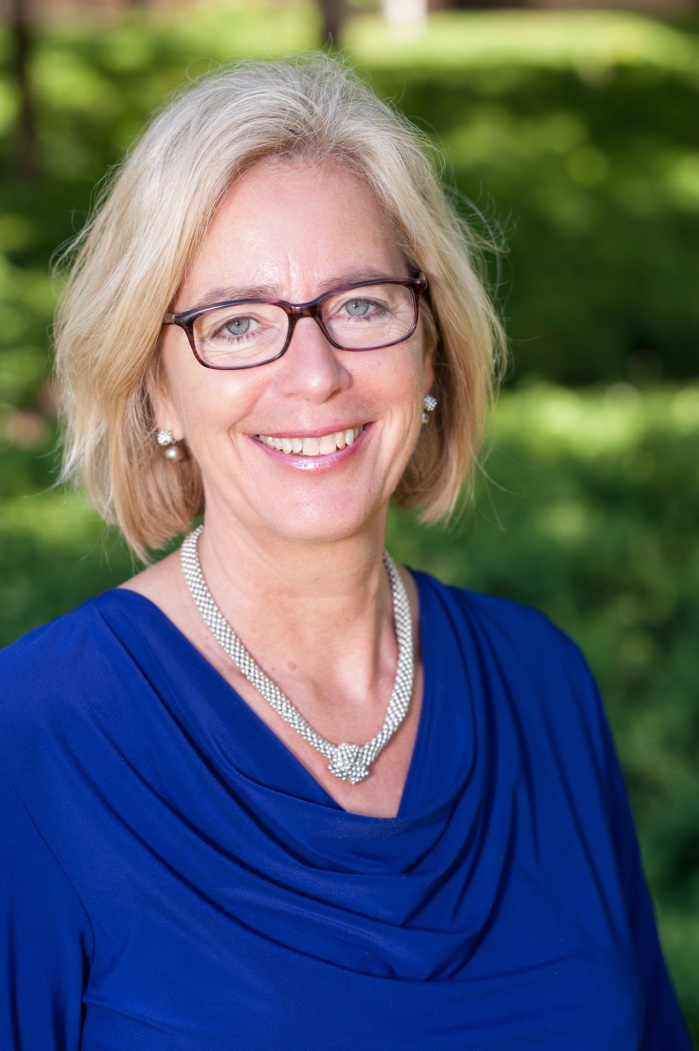 